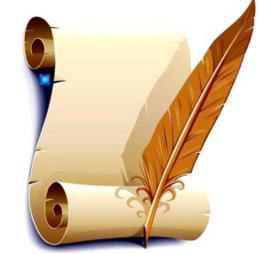 Дошкольникам о А.С. Пушкине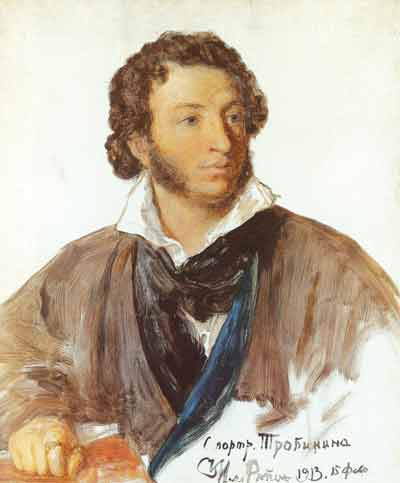 Творчество А. С. Пушкина.Пушкин самый знаменитый в России поэт. Между прочим, считается, что именно он начал писать стихи и другие произведения простым и понятным русским языком.  Идут и идут годы, а пушкинские строки бегут, как волны, сквозь время, радуют нас, дарят нам силу, красоту и учат любить жизнь – любить друзей, свой народ и родную землю. Его творчество пронизано любовью к родине,  ее народу, верой в силы,  таящиеся в русских людях, проникновенны  лирические строки, посвященные описанию русской природы.Тема Пушкина - неисчерпаема. Давнюю английскую пословицу: «Лучшее никогда не стареет» можно проиллюстрировать, в том числе, и таким примером, как творчество Пушкина.     Творчество  Александра Сергеевича Пушкина (1799 – 1837) как величественная  и могучая горная вершина, возвышается у истоков 19 века, золотого века русской литературы.Стихи и стихотворные сказки Пушкина – это образец русского языка. Языка ясного и живого. И пусть он отличается от того,  как мы говорим сейчас – мелодичные чистые строки по-прежнему трогают сердце. Знакомство с произведениями Пушкина помогает закладывать фундамент русской души – любящей, отзывчивой, восприимчивой к красоте. 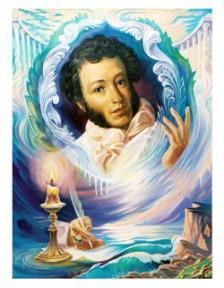 Мой Пушкин! Ты мне дорог с малых лет,                                                                                                                                                                                Твои стихи я слышу с колыбели.                                                                                                                                                                                            Я сказками волшебными согрет,                                                                                                                                                                                            Что музыкой в душе моей звенелиЧитать твои стихи, великий Пушкин,                                                                                                                                                                                Мы учимся и бережно, и нежно.                                                                                                                                                                                          С поэзией твоей давно мы дружим,                                                                                                                                                                                                                                                                     Она для нас, как океан, безбрежна. Стихи для всех веков и поколений                                                                                                                                                                                         Ты подарил, мой Пушкин, безвозмездно.                                                                                                                                                            Ты – чудо! Ты – поэт! Ты – гений!                                                                                                 Твоя поэзия – цветок прелестный!А.С. Пушкин для детей     Волшебство пушкинских строк не проходит со временем. Также  как сто лет назад его произведения читают детям. Причем детям всех возрастов – начиная с младенчества. «У каждого возраста – свой Пушкин» - говорил С. Я. Маршак. Сказки великого русского поэт - вечно молодые волшебные истории для детей, добрые поучительные. На них выросли и еще вырастут многие поколения.  Поэт никогда специально не писал для детей, не разделял своих читателей по возрастам. Но его стихотворения так полезны подрастающему поколению, что уже в 19 веке их включали в списки произведений для детского чтения. Кроме пользы – это еще и приятное чтение. Созданный воображением гения фантастический мир притягивает и очаровывает ребенка.      Впервые благодаря лирике А. С. Пушкина дети  узнают исполненную прелести  природу средней полосы  России. Поэт учит детей чувствовать своеобразное очарование унылой осенней поры, вглядываться в голубые небеса и великолепные снежные ковры зимы, любить ясную улыбку весны.               « Гонимы вешними лучами,                  С окрестных гор уже снега                 Сбежали мутными ручьями                 На потопленные луга.                 Улыбкой ясною природа,                  Сквозь сон встречает утро года;                 Синея блещут небеса,                  Еще прозрачные, леса,                 Как будто пухом зеленеют».       (« Евгений Онегин».)    Пушкин дает реалистическое  и в то же время глубоко поэтическое представление о родной природе. Поэт выбирает немногочисленные, но самые существенные признаки, ясные, привычные, легко узнаваемые приметы:    « Октябрь уж наступил –                 Уж роща отряхает                 Последние листы  с нагих                 Своих ветвей»                  ( « Осень ».)         Картины зимы, нарисованные поэтом, развивают детскую фантазию, радуют и детей и взрослых: « …И рады мы                 Проказам матушки – зимы …»                                             ( « Евгений Онегин ».)Сказки  А. С. Пушкина.  Сказки А. С. Пушкина появились в период наивысшего расцвета его творчества. Они не предназначались для детей, но почти сразу вошли в детское чтение      В сказках А. С.  Пушкина все понятно. Эти сказки очень                            « загружены » и  событиями, и персонажами, и моралью, ведь поэт писал их не для детей. Но оказывается из любой сказки дети  «берут» столько, сколько смогут. Например, «Сказка о рыбаке и рыбке». В ней есть золотая рыбка, старуха противная и злая – такой быть нельзя, старик – добрый, даже слишком добрый, может быть таким безответным тоже нельзя – это энциклопедия жизни.      Четкие образы: добро – хорошо, зло – плохо, если дал обещание, как царь Дадон  – выполняй. Не захотелось ему держать данное слово -  сам погиб и ничего не получил.       Сказки А.С. Пушкина – это единственное в нашей культуре для маленьких детей, за что сейчас можно «уцепиться» с позиции сохранения языка: чистота рифмы, чистота строчки, здесь и приобщение к поэтической речи.        Обычно мы знакомимся с А. С.  Пушкиным  в том  возрасте, когда «слаще слушать», чем самим читать. Власть его чистого поэтического слова такова, что волшебные строчки сказок запоминаются детьми с поразительной легкостью.       Для сказок А. С. Пушкина, как и для народных, характерны чудесные превращения:  старухи-крестьянки – в царицу; лебедя-в прекрасную девушку; князя Гвидона – в комара, шмеля, муху…       Волшебные превращения не только увлекательны, они помогают раскрыть гуманистические идеи сказок. Превращение старухи снова из царицы в крестьянку связано с наказанием ее за самодурство и жадность. Превращение лебедя в прекрасную девушку выражает победу любви и добра над волшебными чарами.       Сказки А. С.  Пушкина побуждают симпатии и антипатии детей, формируют  активное отношение к героям, они помогают решать задачи идейного, эстетического, нравственного воспитания детей.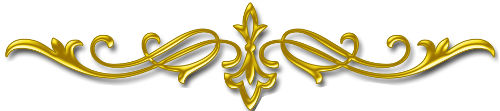 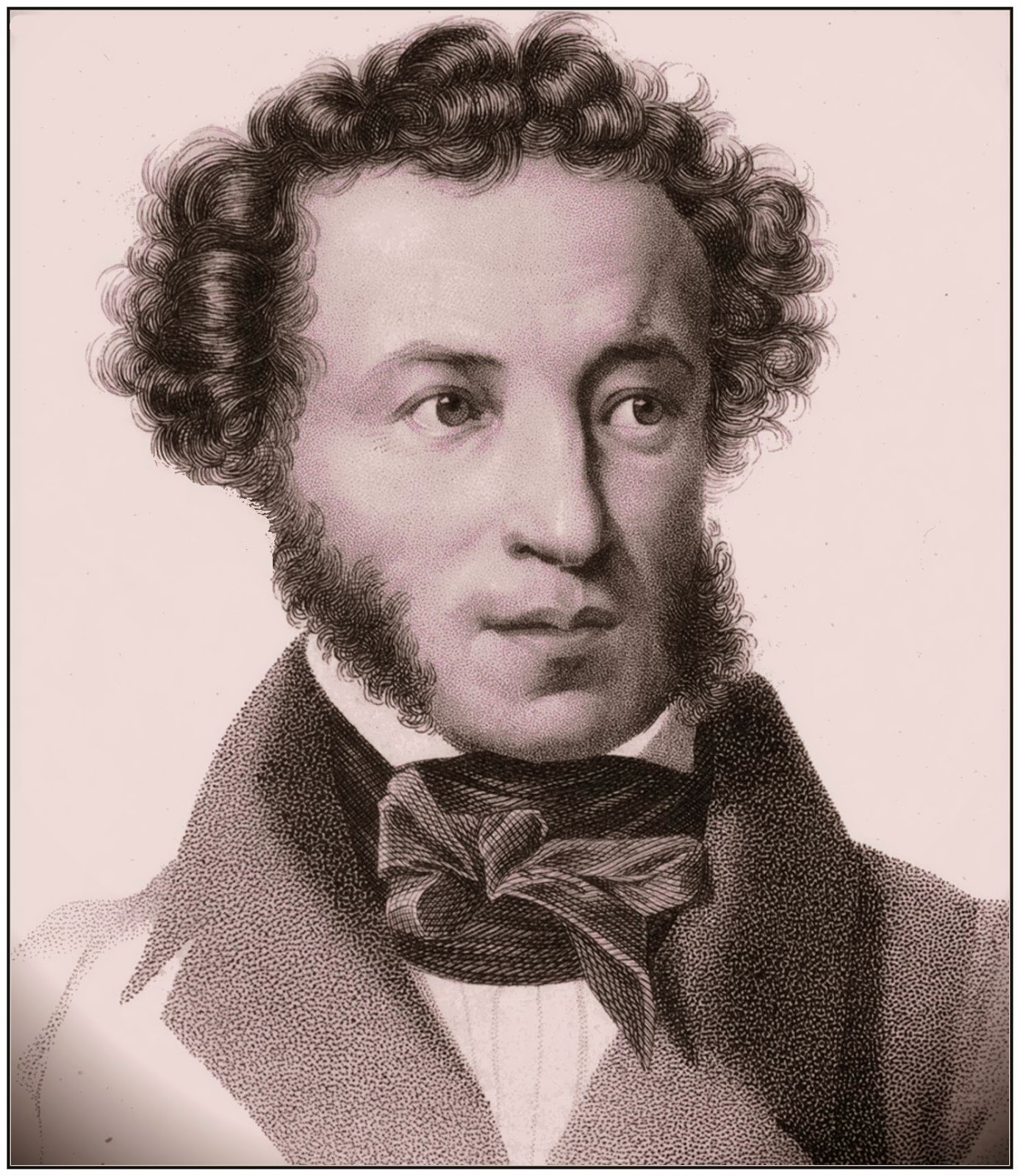 6 июня (26 мая по старому стилю)1799 -   10 февраля (29 января) 1837г.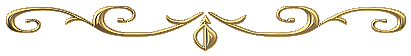 Детство Пушкина26 мая на одной из окраинных улочек Москвы у майора Сергея Львовича Пушкина родился сын-Александр. На самом раннем портрете Пушкин изображен совсем маленьким ребенком 2-3 лет.                                                        Из рассказов бабушки: Саша был большой увалень и                                                             дикарь, кудрявый мальчик… со смуглым личиком,                                                                         не скажу, чтобы приглядным,  но с очень живыми глазами,                                                                           из которых искры так и сыпались.                                                                                             Отец поэта, Сергей Львович Пушкин, отставной военный,                                                              был старинного рода, но не богат и не слишком удачлив в службе                            и чинах. Он был, что называется «светский человек», острослов, страстный любитель поэзии «нрава пылкого и до крайности раздражительного».                                                                                                                                  Мать Пушкина, Надежда Осиповна, была    внучкой знаменитого Ибрагима Ганнибала. Она была красива, любила выезжать, пользовалась успехом. Характер имела самый неровный, с резкими сменами настроений: то гневалась, да так, что не только прислуга, но и дети и муж старались не попадаться на глаза, то впадала в черную меланхолию, то вдруг снова становилась ласковой и оживленной.                                                                       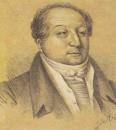 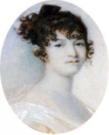 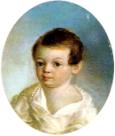 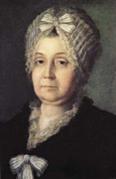 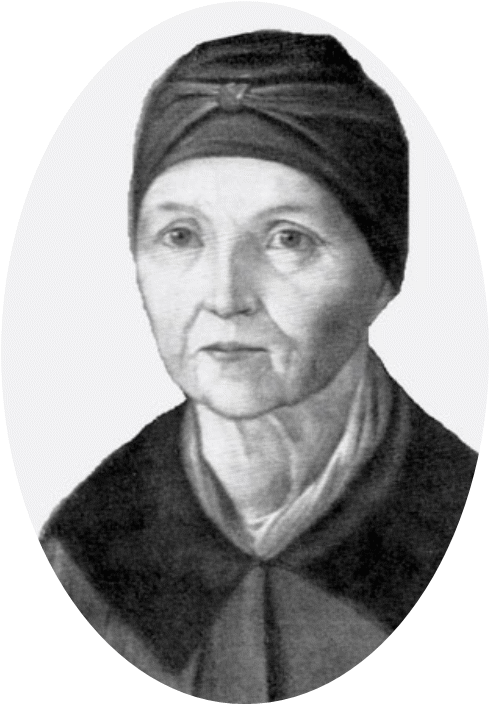 Няня Арина Родионовна, крепостная крестьянка, отпущенная на волю, но не пожелавшая уйти от «господ», вынянчившая их детей, а потом и внуков. К Арине Родионовне поэт испытывал истинное родственное чувство, любил и уважал ее, заботился о ее здоровье, называл ее «мамой». Долгими зимними вечерами он слушал сказки, которых Арина Родионовна знала великое множество и мастерски их рассказывала. Позднее со слов няни поэт записал семь сказок и несколько песен, Няне он посвятил стихотворение «Зимний вечер» Бабушка Александра Мария Алексеевна Ганнибал. Она по свидетельству сестры поэта, Ольги Сергеевны, «была ума светлого и по своему времени образованного: говорила и писала прекрасным русским языком»… Это она и няня спешили утешить и приласкать мальчика, они рассказывали ему сказки, познакомили с добрыми волшебниками и злыми колдуньями - с прекрасным миром поэтического народного вымысла.Воспитывали мальчика, как и всех детей его круга, французские гувернантки и гувернеры, жившие в доме. Бабушка выучила его читать и писать по-русски; учили его и танцам, возили на детские балы. Когда мальчик подрос, его стали учить арифметике, истории и др. Но главным источником знаний уже и в эти детские годы была книга. Читал Александр много и жадно. У Сергея Львовича бывали виднейшие писатели и поэты: Н.М. Карамзин, К.Н. Батюшков, В.А. Жуковский; вечера проходили в увлекательных разговорах и шумных спорах. Дядя Пушкина, поэт Василий Львович читал свои стихи и басни. Мальчик забирался в уголок, стараясь быть как можно неприметнее, и вслушивался в разговоры взрослых. Он рано начал пробовать свои силы: «На восьмом году возраста…вспоминал позднее брат Лев Сергеевич - он сочинял на французском языке маленькие комедии и эпиграммы на своих учителей». В девять лет писал басни, пьесы, даже большую поэму со сказочным сюжетом.     Первые «впечатления бытия» связаны у Пушкина с Москвой, прежде всего с Кремлем и Красной площадью, этими памятниками старины, овеянными историческими легендами и сказаниями. Московский быт, яркое, запоминающиеся просторечие московской шпаны, картины народной жизни, диковинные чудачества богачей, то ездивших в санях по летней мостовой, то строивших себе китайские дома с драконами, питали живое воображение юного Александра. Таким видел свой город Пушкин, будучи мальчиком, таким любил и вспоминал юношей: «…краса Москвы стоглавой, родимой прелесть стороны».         Александру было 12 лет, когда родители решили определить сына в только что основанный Царскосельский Лицей. Летом 1811 года в сопровождении дяди Василия Львовича Пушкин отправился в Петербург. Он впервые покидал Москву. Детство кончилось.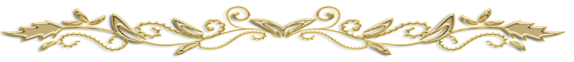 